Муниципальное бюджетное дошкольное образовательное учреждение«Детский сад «Сказка» общеразвивающего вида с.ЕздочноеЧернянского района Белгородской области»Мастер-классПоисково-экспериментальная деятельность в ДОУ«Экспериментируем играя»Подготовила:Воспитатель Сушко Елена НиколаевнаЦель:  - дать участникам мастер-класса практические знания об опытно-экспериментальной деятельности детей дошкольного возраста и возможности применения ее на практике; -продемонстрировать некоторые виды экспериментирования с водой;
-создать условия для плодотворного общения участников мастер-класса в данной области с целью развития их творческого потенциала;
-распространение педагогического опыта. Материалы и оборудование:Здравствуйте, уважаемые коллеги!Что и как? Почему и зачем?
Как ответить успеть детям всем?
И родителям знания дать – 
Что смешать? Как смешать? С чем смешать? Дошкольное детство – отрезок в жизни, когда интенсивно идет развитие познавательной деятельности.Познавательная деятельность понимается не только как процесс усвоения знаний, умений и навыков, а, главным образом, как поиск знаний, приобретение знаний самостоятельно или под тактичным руководством взрослого. Знания, добытые самостоятельно, всегда являются осознанными и более прочными.«Конечно, ребенок познает мир в процессе любой своей деятельности, но именно в познавательно-исследовательской деятельности дошкольник получает возможность напрямую удовлетворить присущую ему любознательность, практикуется в установлении связей между предметами и явлениями, что позволяет ему не только расширять, но и упорядочивать свои представления о мире».В связи с этим в системе дошкольного образования формируется эффективный метод познания закономерностей и явлений окружающего мира — метод экспериментирования.Сегодня вмастер – классе я подскажу вам некоторые приемы. Мы вместе с вами освоим опыты, которые помогут  расширить кругозор детей, занять их познавательным делом, да и просто развлечься.Сегодня в мастер – классе я подскажу вам некоторые приемы. Мы вместе с вами освоим опыты, которые помогут  расширить кругозор детей, занять их познавательным делом, да и просто развлечься.В экспериментальной деятельности дети выступают как своеобразные исследователи, и наша задача – поддерживать и развивать в них интерес к исследованиям, открытиям, создать необходимые для этого условия.Несколько важных советов:
1. Проводить опыты лучше утром, когда ребенок полон сил и энергии; 
2. Нам важно не только научить, но и заинтересовать ребенка, вызвать у него желание получать знания и самому делать новые опыты. 
3. Объясните ребенку, что нельзя пробовать на вкус неизвестные вещества, как бы красиво и аппетитно они не выглядели;
4. Не просто покажите ребенку интересный опыт, но и объясните доступным ему языком, почему это происходит;
5. Не оставляйте без внимания вопросы ребенка – ищите ответы на них в книгах, справочниках, Интернете;
6. Там, где нет опасности, предоставляйте ребенку больше самостоятельности;
7. Предложите ребенку показать наиболее понравившиеся опыты друзьям;
8. И самое главное: радуйтесь успехам ребенка, хвалите его и поощряйте желание учиться. Только положительные эмоции могут привить любовь к новым знаниям.
Сегодня я хочу показать вам некоторые виды экспериментирования с водой, которые можно использовать в работе с детьми. Основное содержание данных исследований, производимых детьми, предполагает формирование у них представлений:1. О материалах.2. О природных явлениях.3.О закономерностях в природе.А сейчас я приглашаю вас в сказку. Сказка называется…, а как она называется вы мне подскажете, отгадав загадку:Вы знаете девушку эту,Она в старой сказке воспета.Работала, скромно жила,Не видела ясного солнышка,Вокруг — только грязь и зола.А звали красавицу …(Золушка.).Правильно, это сказка Ш. Перро «Золушка».- В очередной раз злая мачеха и ее дочери отправлялись на королевский бал, оставляя Золушку дома, но чтобы она не сидела без работы, приготовили для нее задания. Мачеха приказала Золушке оживить засохшие цветы. Опечалилась Золушка, услышав такое задание, но я думаю, что мы с вами сможем ей помочь?- Вы согласны со мной? Я вам приготовила для каждого бумажные  цветы, и вы с помощью карандаша закрутите лепестки к центру, как это сделала я, а теперь опустите цветы в воду. (Показ сопровождаю пояснением).А теперь аккуратно поместите разноцветные лотосы на поверхность воды налитую в емкости на ваших столах завернутыми лепестками вверх. Что мы видим? Посмотрите, какое чудо! Буквально на наших глазах лепестки цветов начинают распускаться. Почему?Какой мы можем сделать вывод? Это происходит потому, что бумага намокает, постепенно становится тяжелее и лепестки раскрываются.Правильно, бумажные цветы от воды намокли и стали распускаться.Перейдем к следующему опыту «Соломинка-пипетка». Как можно перелить воду из одного стакана в другой, не касаясь стакана руками?Для проведения опыта вам понадобятся: трубочки для коктейля, стаканы с водой и один стакан без воды. Поставим пустой стакан посередине стола, а из стаканов с водой будем переносить воду с помощью трубочки для коктейля. Опустим трубочку в воду. Зажмём указательным пальцем трубочку сверху и перенесём к пустому стакану. Снимем палец с трубочки – вода вытечет в пустой стакан. Проделав то же самое несколько раз, мы сможем перенести всю воду из одного стакана в другой.Предлагаю провести соревнование «Чей стол больше перенесет воды». Под музыку начинаем наполнять пустой стакан, как только музыка остановится, вы должны закончить.Где мы используем такой прием? По такому же принципу работает пипетка, которая наверняка есть в вашей домашней аптечке.Опыт «Перевернутый стакан и лист бумаги» Наполните стакан водой до самых краев, накройте его листом бумаги, и придерживая его рукой аккуратно переверните стакан. Уберите руку. Вода из стакана не будет переливаться.Что происходит?Что вы наблюдаете?Следующий опыт с которым я хочу вас познакомить «Тонет, не тонет» К нам в гости пришел, Почемучка  и принес много разных предметов.Почемучка: Я бросал эти предметы в воду. Одни из них плавают, другие тонут. А почему так происходит, не понимаю. Объясните мне, пожалуйста.Воспитатель: Почемучка, какие предметы у тебя утонули?Почемучка: Я теперь уже не знаю. Я, когда шёл к вам, все предметы сложил вместе в одну коробку.Воспитатель: Ребята, давайте проверим плавучесть предметов. Как вы думаете, какие предметы не утонут?Выдаются экспериментальные листы. Зарисуйте свои предположения.Дети ставят «+» в соответствующем столбике.-Проверьте свои предположения, поставьте знак в соответствующую графу.Какие предметы плавают? Все ли они легкие? Одного ли размера? Все ли одинаково держатся на воде?Плавает ли пластилиновый шарик в воде? (Проверяя, узнают, что тонет). Так, что же тонет в воде, а что не тонет? Помогли мы Почемучке?Все эти игры и опыты легкодоступны и очень интересны. Наш мастер-класс помогает научить взрослых развивать любознательность ребенка, его стремление к маленьким «открытиям».Известно, что ни одну воспитательную и образовательную задачу нельзя успешно решить без плодотворного контакта с семьей и полного взаимопонимания между родителями и педагогами.В индивидуальных беседах, консультациях на родительских собраниях, через различные виды наглядной агитации  убеждаю родителей в необходимости повседневного внимания к детскому экспериментированию.Таким образом, я пришла к выводу, что экспериментирование как специально организованная деятельность способствует становлению целостной картины мира дошкольника и основ культурного познания им окружающего мира.Полезна ли была вам информация мастер – класса (предложить участникам поднять «улыбочки»- макет из бумаги).Если у вас появился интерес к детскому экспериментированию, вы можете использовать полученную информацию.Спасибо за внимание и участие в мастер – классе.ПредметНе тонет   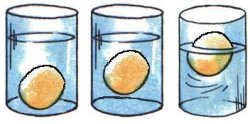 Тонет    СпичкаКаменьСкрепкаПластилин